Paví očko ve lví říši VI  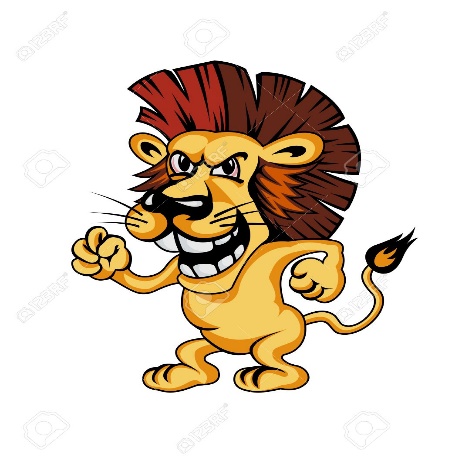 8. 1. 2021Veliký Cézar zívl. Pak vydal takový řev, až se celý milión stébel trav zachvěl. A lev řval. Jeho řev zněl jako burácení hromu. A všechna zvířata v džungli, v blízkých stepích i v nedalekých horách se zachvěla strachem. Ti, kteří byli lvu nejblíže, vzali nohy na ramena a utíkali, co jim síly stačily, utíkali pryč a pryč, jen ať už jsme pryč! Mysleli si ve své hrůze.Jedině královská choť, lvice Zuzana, nepocítila strach. Dospávala blaženě svůj noční lov a nyní, probuzena řvaním svého vládce, nevrle zavrčela:„Dej pokoj a neřvi hned po ránu!“Obořila se na Cézara, neboť právě ve snu prožívala zápas s velikou krajtou a nyní neví, jak zápas skončil.Najdi v textu:Pět podstatných jmen Čtyři přídavná jménaTři zájmenaJednu číslovkuPět slovesDvě příslovceDvě předložkyDvě spojkyJednu částiciVymysli citoslovce lvího řevu.